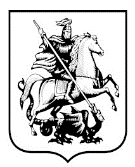 ПРАВИТЕЛЬСТВО МОСКВЫДЕПАРТАМЕНТ ТРУДА И СОЦИАЛЬНОЙ ЗАЩИТЫ НАСЕЛЕНИЯГОРОДА МОСКВЫул. Новая Басманная, д. 10, стр. 1, Москва, 107078Телефон: (495) 777-77-77 факс: (495) 625-10-51	E-mail: dszn@mos.ruОКПО 03171831, ОГРН 1037704003270, ИНН / КПП 7704253064 / 770101001	https://dszn.ru/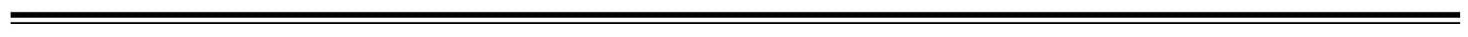 Органы исполнительной власти города МосквыУважаемые коллеги!Департамент информирует, что Министерством труда и социальной защиты Российской Федерации в целях реализации мероприятий по популяризации охраны труда и сохранения здоровья на работе в 2024 году, в период с 26 февраля по 29 марта 2024 года инициировано проведение кампании «Для меня охрана труда это -…» для повышения осведомленности о важности охраны труда.Прошу разместить информацию о мероприятии на сайтах ваших ведомств,
проинформировать подведомственные учреждения, а также организации крупного, среднего и малого бизнеса (прилагается).Организатором мероприятия выступает ФГБУ «ВНИИ труда» Минтруда России. Контактный телефон - 8 (499) 164 96 80, адрес эл. почты: risk@vcot.info.Приложение: на 5 л. в 1 экз.Первый Заместительруководителя Департамента                                                                А.Б.АлександроваГоршков В.В.67-832